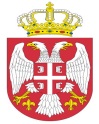 Република СрбијаАутономна Покрајина Војводина							ОПШТИНСКА УПРАВА ОПШТИНЕ ОЏАЦИ       			Одељење за урбанизам, стамбено-комуналне и имовинско-правне послове   		Број: ROP-ODZ-22709-ISAW-1/2019Заводни број: 351-232/2019-01Дана: 06.08.2019. године      О Џ А Ц ИОдељење за урбанизам, стамбено-комуналне и имовинско-правне послове, поступајући по захтеву СЗР „Нови ентеријери“ Нови Сад, ул. Стефана Првовенчаног 22а, предузетник Владимир Миловановић, поднетом преко пуномоћника „Аrcosite“ законски заступник Стеван Шашић из Београда, за издавање Решења о одобрењу извођења радова, на основу члана 8ђ., 134. и 145. став 1. Закона о планирању и изградњи („Сл.гласник РС“, број 72/09, 81/09-испр., 24/2011, 121/2012, 42/2013- одлука УС, 50/2013- одлука УС, 98/2013-одлука УС, 132/2014, 145/14, 83/18, 31/19 и 37/19 др закон), члана 28. и 29. Правилника о поступку спровођења обједињене процедуре електронским путем („Сл.гласник РС“ 113/2015, 96/2016 и 120/2017), члана 81. став 1. тачка 3. Статута општине Оџаци („Сл. лист општине Оџаци“, број 2/19), члана 19. Одлуке о организацији Општинске управе општине Оџаци („Службени лист општине Оџаци“, број 20/2017) и Решења број 03-141/2014-02,доноси:Р Е Ш Е Њ ЕО ОДОБРЕЊУ ИЗВОЂЕЊА РАДОВАОДОБРАВА СЕ инвеститору, СЗР „Нови ентеријери“ Нови Сад, ул. Стефана Првовенчаног 22а, предузетник Владимир Миловановић, извођење радова на инвестиционом одржавању пословног објекта, у Оџацима, ул. Железничка бр 18, на катастарској парцели бр. 2113 к.о. Оџаци.Саставни део овог Решења је: Технички опис и попис радова бр. 36/2019 август 2019. године, израђен од стране „ArcoSITE“ доо, Београд, ул. Црнотравска бр. 11/124, одговорно лице Стеван Шашић, дипл.инж.арх., одговорни пројектант Стеван Шашић, дипл.инж.грађ., лиценца ИКС број 300 2015 03.Предрачунска вредност радова износи: 2.400.000,00 динара (без пдв-а).На основу члана  Одлуке о утврђивању доприноса за уређивање грађевинског земљишта („Сл.лист општине Оџаци“, бр 4/2015 и 14/17), доприноси за уређивање грађевинског земљишта се не обрачунавају.Обавезује се инвеститор да најкасније осам дана пре почетка извођења радова, пријави почетак извођења радова надлежном органу. Радови се морају извести сагласно важећим прописима, нормативима и стандардима, чија је примена обавезна при извођењу ове врсте радова.Орган надлежан за доношење решења не упушта се у оцену документације која чини саставни део решења, те у случају штете настале као последица примене исте, за коју се накнадно утврди да није у складу са прописима и правилима струке, за штету солидарно одговарају пројектант који је израдио и потписао документацију и инвеститор радова.О б р а з л о ж е њ еСЗР „Нови ентеријери“ Нови Сад, ул. Стефана Првовенчаног 22а, предузетник Владимир Миловановић, преко пуномоћника Стевана Шашића из Београда, поднео је захтев за издавање решења за извођење радова ближе описаних у диспозитиву овог решења.Уз захтев, подносилац захтева је доставио:Технички опис и попис радова бр. 36/2019 август 2019. године, израђен од стране „ArcoSITE“ доо, Београд, ул. Црнотравска бр. 11/124, одговорно лице Стеван Шашић, дипл.инж.арх., одговорни пројектант Стеван Шашић, дипл.инж.грађ., лиценца ИКС број 300 2015 03;Пуномоћје за подношење захтева;Доказ о уплати административне таксе и накнаде за Централну евиденцију и Извод из листа непокретности бр. 5873 к.о. Оџаци.	Поступајући по захтеву, овај орган је извршио проверу испуњености формалних услова и утврдио да су формални услови из члана 29. Правилника о поступку спровођења обједињене процедуре електронским путем („Сл.гласник РС“, бр. 113/2015, 96/16 и 120/2017), испуњени. На основу напред утврђеног, а у складу са чланом 145. Закона о планирању и изградњи („Сл.гласник РС“, број 72/09, 81/09-испр., 24/2011, 121/2012, 42/2013- одлука УС, 50/2013- одлука УС, 98/2013-одлука УС, 132/2014, 145/14, 83/18, 31/19 и 37/19 др закон), донето је решење као у диспозитиву.	ПОУКА О ПРАВНОМ ЛЕКУ: Против овог решења може се изјавити жалба у року од 8 дана од дана пријема истог, кроз Централни информациони систем за електронско поступање у оквиру обједињене процедуре, Покрајинском секретаријату за eнергетику, грађевину и саобраћај у Новом Саду, ул. Булевар Михајла Пупина број 16.  							 Руководилац Одељења,дипл.инж.грађ. Татјана Стаменковић